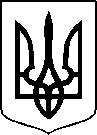 МІНІСТЕРСТВО ОХОРОНИ ЗДОРОВ’Я УКРАЇНИНАКАЗПро екстрену державну реєстрацію лікарських засобів, медичних імунобіологічних препаратів, препаратів крові, що виробляються або постачаються в Україну протягом періоду дії воєнного стану, під зобов’язанняВідповідно до статті 9 Закону України «Про лікарські засоби», абзацу двадцять сьомого підпункту 12 пункту 4 Положення про Міністерство охорони здоров’я України, затвердженого постановою Кабінету Міністрів України від 25 березня 2015 року № 267 (в редакції постанови Кабінету Міністрів України від 24 січня 2020 року № 90), пункту 3 Порядку екстреної державної реєстрації лікарських засобів, медичних імунобіологічних препаратів, препаратів крові, що виробляються або постачаються в Україну протягом періоду дії воєнного стану, під зобов’язання, затвердженого постановою Кабінету Міністрів  України від 15 квітня 2022 року № 471 «Деякі питання екстреної державної реєстрації лікарських засобів, медичних імунобіологічних препаратів, препаратів крові, що виробляються або постачаються в Україну протягом періоду дії воєнного стану, під зобов’язання», на підставі результатів перевірки реєстраційних матеріалів лікарських засобів, що подані на екстрену державну реєстрацію, проведених державним підприємством «Державний експертний центр Міністерства охорони здоров’я України», висновків за результатами перевірки документів на лікарський засіб, медичний імунобіологічний препарат, препарат крові, поданий на екстрену державну реєстрацію, від 26 серпня 2022 року, рекомендацій їх до екстреної державної реєстрації або відмови у такій,НАКАЗУЮ:Зареєструвати та внести до Державного реєстру лікарських засобів України лікарські засоби згідно з додатком 1.Відмовити у екстреній державній реєстрації та внесенні до Державного реєстру лікарських засобів України лікарських засобів згідно з додатком 2.3. Контроль за виконанням цього наказу покласти на першого заступника Міністра Комаріду О.О.Міністр                                                                                            Віктор ЛЯШКОПЕРЕЛІКЗАРЕЄСТРОВАНИХ ЗА ПРОЦЕДУРОЮ ЕКСТРЕНОЇ ДЕРЖАВНОЇ РЕЄСТРАЦІЇ ЛІКАРСЬКИХ ЗАСОБІВ, МЕДИЧНИХ ІМУНОБІОЛОГІЧНИХ ПРЕПАРАТІВ, ПРЕПАРАТІВ КРОВІ, ЯКІ ВНОСЯТЬСЯ ДО ДЕРЖАВНОГО РЕЄСТРУ ЛІКАРСЬКИХ ЗАСОБІВ УКРАЇНИПЕРЕЛІКЛІКАРСЬКИХ ЗАСОБІВ, МЕДИЧНИХ ІМУНОБІОЛОГІЧНИХ ПРЕПАРАТІВ, ПРЕПАРАТІВ КРОВІ, ЯКИМ ВІДМОВЛЕНО У ДЕРЖАВНІЙ РЕЄСТРАЦІЇ ЗА ПРОЦЕДУРОЮ ЕКСТРЕНОЇ ДЕРЖАВНОЇ РЕЄСТРАЦІЇ ТА ВНЕСЕННІ ДО ДЕРЖАВНОГО РЕЄСТРУ ЛІКАРСЬКИХ ЗАСОБІВ УКРАЇНИ12 жовтня 2022 року                         Київ                                     № 1848Додаток 1до наказу Міністерства охорониздоров’я України «Про екстрену державну реєстрацію лікарських засобів, медичних імунобіологічних препаратів, препаратів крові, що виробляються або постачаються в Україну протягом періоду дії воєнного стану, під зобов’язання»від 12 жовтня 2022 року № 1848   № п/пНазва лікарського засобуФорма випуску (лікарська форма, упаковка)ЗаявникКраїна заявникаВиробникКраїна виробникаРеєстраційна процедураУмови відпускуРекламуванняНомер реєстраційного посвідченняКАЛІЮ ЙОДИДтаблетки по 125 мг по 10 таблеток у блістері; по 1 або 2 блістери в пачці з картону; по 100 блістерів у коробці з картону; по 50 таблеток у контейнері; по 1 контейнеру в пачці з картонуПрАТ "Технолог"УкраїнаПрАТ "Технолог"Українареєстрація на 1 рікза рецептомНе підлягаєUA/19646/01/01КОЛІСТИН ЗЕНТІВА 2 МІЛЬЙОНИ МО ПОРОШОК ДЛЯ РОЗЧИНУ ДЛЯ ІН'ЄКЦІЙ, ІНФУЗІЙ АБО ІНГАЛЯЦІЙпорошок для розчину для ін'єкцій або інфузій або інгаляцій; порошок 2 мільйони МО у скляному флаконі тип I об'ємом 10 мл з нейтрального боросилікатного скла без кольору, закупорений сірою прорезиненою пробкою з хлорбутилого каучука та алюмінієвим ковпачком та кришкою фіолетового кольору "фліп-офф"; по 10 флаконів у картонній коробціЗентіва д.о.о.Республіка ХорватіяКселліа Фармасьютікалс АпСДаніяреєстрація на 1 рікза рецептомНе підлягаєUA/19647/01/01В.о. Генерального директора Директорату фармацевтичного забезпеченняІван ЗАДВОРНИХДодаток 2до наказу Міністерства охорониздоров’я України «Про екстрену державну реєстрацію лікарських засобів, медичних імунобіологічних препаратів, препаратів крові, що виробляються або постачаються в Україну протягом періоду дії воєнного стану, під зобов’язання»від 12 жовтня 2022 року № 1848  № п/пНазва лікарського засобуФорма випуску (лікарська форма, упаковка)ЗаявникКраїна заявникаВиробникКраїна виробникаРеєстраційна процедураУмови відпускуРекламуванняНомер реєстраційного посвідченняЗИДОВУДИН МАКЛЕОДСрозчин оральний, по 50 мг/5 мл, по 100 мл та по 240 мл у флаконі, по 1 флакону разом із шприцом на 3 мл і шприцом на 10 мл, що використовуються з адаптером у картонній упаковціМаклеодс Фармасьютикалс ЛімітедІндіяМаклеодс Фармасьютикалс ЛімітедІндіяреєстрація на 1 рікза рецептомНе підлягаєUA/19649/01/01МЕРКАПТОПУРИН ТІЛЛОМЕД 50 МГ ТАБЛЕТКИ ГЕНЕРІКтаблетки по 50 мг, по 25 таблеток у флаконі в пачціМістрал Кепітал Менеджмент Лімітед АнгліяВиробництво готової лікарської форми, первинна та вторинна упаковка, контроль серії, випуск серії:
ІДІФАРМА ДЕЗАРРОЛЛО ФАРМАЦЕВТІКО, С.Л., Іспанiя;
контроль серії:
ІНФАРМЕЙД, С.Л., Іспанiя; 
вторинна упаковка:
ЛАБОРАТОРІ ФУНДАЦІО ДАУ, Іспанiя;
ЛАБОРАТОРІЗ ЕНТЕМА, С.Л., ІспаніяІспаніяреєстрація на 1 рікза рецептомНе підлягаєUA/19648/01/01В.о. Генерального директора Директорату фармацевтичного забезпеченняІван ЗАДВОРНИХ